ГЛАВА БЕРЕЗОВСКОГО РАЙОНА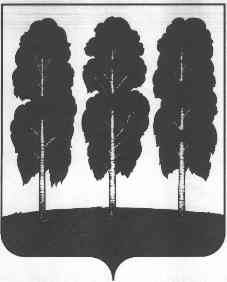 ХАНТЫ-МАНСИЙСКОГО АВТОНОМНОГО ОКРУГА – ЮГРЫПОСТАНОВЛЕНИЕ от  05.04.2019                                                    	     № 20пгт. БерезовоО награждении В соответствии с постановлением главы Березовского района от 30 января 2013 года № 2 «О наградах главы Березовского района», на основании решения комиссии по наградам главы Березовского района (протокол от  03 апреля          2019 года № 6):1. Наградить почетной грамотой главы Березовского района Кудрявцеву Ирину Юрьевну – директора казенного общеобразовательного учреждения Ханты-Мансийского автономного округа – Югры «Березовская школа-интернат для обучающихся с ограниченными возможностями здоровья» за большой вклад в развитие физической культуры и спорта Березовского района,  за высокие спортивные достижения учащихся казенного общеобразовательного учреждения Ханты-Мансийского автономного округа – Югры «Березовская школ-интернат для обучающихся с ограниченными возможностями здоровья».2.  Наградить Благодарственным письмом главы Березовского района:2.1. Рыбалко Виктора Николаевича – заведующего отделением экстренной и планово-консультативной медицинской помощи (санитарной авиации) филиала пгт. Березово казенного учреждения «Центр медицины катастроф» за многолетний добросовестный труд и в связи с Днем медицинского работника.    2.2. Пантелееву Дарью Владимировну – воспитанницу тренера по боксу Евгения Вакуева муниципального бюджетного учреждения «Спортивно-тренировочный центр «Виктория»  за высокие спортивные результаты   (1 место в Первенстве Ханты-Мансийского автономного округа – Югры, 1 место в первенстве Уральского Федерального округа, 3 место в Первенстве Российской Федерации по боксу).          2.3. Вакуева Евгения Алексеевича – тренера муниципального бюджетного учреждения «Спортивно-тренировочный центр «Виктория» за вклад в развитие физической культуры и спорта Березовского района, за работу с детьми и молодежью, высокие спортивные достижения  воспитанников муниципального бюджетного учреждения «Спортивно-тренировочный центр «Виктория».2.4. Шуматбаева Вячеслава Альбертовича – учителя физической культуры казенного общеобразовательного учреждения Ханты-Мансийского автономного округа – Югры «Березовская школа-интернат для обучающихся с ограниченными возможностями здоровья» за вклад в развитие физической культуры и спорта Березовского района, за работу с детьми и молодежью, за высокие спортивные достижения  учащихся казенного общеобразовательного учреждения Ханты-Мансийского автономного округа – Югры «Березовская школа-интернат для обучающихся с ограниченными возможностями здоровья».2.5. Злыгостева Сергея Денисовича – учащегося казенного общеобразовательного учреждения Ханты-Мансийского автономного округа – Югры «Березовская школа-интернат для обучающихся с ограниченными возможностями здоровья» за высокие спортивные результаты (3 место в составе эстафетной команды Ханты-Мансийского автономного округа – Югры в Первенстве Российской Федерации по лыжным гонкам (спорт ЛИН).3. Наградить Благодарностью главы Березовского района Борзяка Игоря Васильевича – учителя физической культуры казенного общеобразовательного учреждения Ханты-Мансийского автономного округа – Югры «Березовская школа-интернат для обучающихся с ограниченными возможностями здоровья» за вклад в развитие физической культуры и спорта Березовского района, за работу с детьми и молодежью, за высокие спортивные достижения  учащихся казенного  общеобразовательного учреждения Ханты-мансийского автономного округа – Югры «Березовская школа-интернат для обучающихся с ограниченными возможностями здоровья».4. Отделу по бухгалтерскому учету и отчетности администрации Березовского района выплатить по 5 000 (пять тысяч) рублей, в том числе НДФЛ, за счет средств местного бюджета согласно постановлению главы Березовского района от 30 января 2013 года № 2 «О наградах главы Березовского района» лицам, указанным в пункте 2 настоящего постановления.5. Опубликовать настоящее постановление в газете «Жизнь Югры» и разместить на официальном веб-сайте органов местного самоуправления Березовского района.6. Настоящее постановление вступает в силу после его подписания. 7. Контроль за исполнением настоящего постановления оставляю за собой.И.о. главы района                                                                                            С.Н. Титов